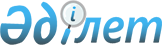 Об утверждении натуральных норм технических средств фиксации фактов совершения уголовных, административных правонарушений и действий сотрудников органов внутренних дел Республики КазахстанПриказ Министра внутренних дел Республики Казахстан от 5 марта 2018 года № 171. Зарегистрирован в Министерстве юстиции Республики Казахстан 25 апреля 2018 года № 16811.
      В соответствии с пунктом 2 статьи 69 Бюджетного кодекса Республики Казахстан от 4 декабря 2008 года ПРИКАЗЫВАЮ:
      1. Утвердить натуральные нормы технических средств фиксации фактов совершения уголовных, административных правонарушений и действий сотрудников органов внутренних дел Республики Казахстан.
      2. Признать утратившим силу приказ Министра внутренних дел Республики Казахстан от 7 сентября 2015 года № 748 "Об утверждении натуральных норм технических средств фиксации фактов совершения уголовных и административных правонарушений и действий сотрудников подразделений дорожно-патрульной полиции органов внутренних дел Республики Казахстан" (зарегистрирован в Реестре государственной регистрации нормативных правовых актов № 12171, опубликован 26 октября 2015 года в информационно-правовой системе "Әділет").
      3. Председателям комитетов, начальникам департаментов и самостоятельных управлений центрального аппарата Министерства внутренних дел, департаментов полиции областей, городов республиканского значения, столицы и на транспорте Министерства внутренних дел Республики Казахстан снабжение портативными видеорегистраторами и мультимедийными терминалами зарядки, архивации и хранения данных (система выгрузки данных) подразделений органов внутренних дел осуществлять поэтапно за счет выделяемых средств из республиканского и местных бюджетов на соответствующий финансовый год.
      Сноска. Пункт 3 в редакции приказа Министра внутренних дел РК от 25.06.2019 № 578 (вводится в действие по истечении десяти календарных дней после дня его первого официального опубликования).


      4. Департаменту технической службы Министерства внутренних дел Республики Казахстан (Балтабаев Н.А.) в установленном законодательством порядке обеспечить:
      1) государственную регистрацию настоящего приказа в Министерстве юстиции Республики Казахстан;
      2) в течение десяти календарных дней со дня государственной регистрации настоящего приказа направление в одном экземпляре его копии в бумажном и электронном виде на казахском и русском языках и Республиканское государственное предприятие на праве хозяйственного ведения "Республиканский центр правовой информации" для официального опубликования и включения в Эталонный контрольный банк нормативных правовых актов Республики Казахстан;
      3) в течение десяти календарных дней после государственной регистрации настоящего приказа направление его копии на официальное опубликование в периодические печатные издания.
      4) размещение настоящего приказа на интернет-ресурсе Министерства внутренних дел Республики Казахстан после его официального опубликования;
      5) в течение десяти рабочих дней после государственной регистрации настоящего приказа в Министерстве юстиции Республики Казахстан представление в Юридический департамент Министерства внутренних дел сведений об исполнении мероприятий, предусмотренных подпунктами 1), 2),  3) и 4) настоящего пункта.
      5. Контроль за исполнением настоящего приказа возложить на курирующего заместителя Министра внутренних дел Республики Казахстан и Департамент технической службы Министерства внутренних дел Республики Казахстан (Балтабаев Н.А.).
      6. Настоящий приказ вводится в действие по истечении десяти календарных дней после дня его первого официального опубликования.
      "СОГЛАСОВАН"
Министр финансов
Республики Казахстан
______________Б. Султанов
2 апреля 2018 года Натуральные нормы технических средств фиксации фактов совершения уголовных, административных правонарушений и действий сотрудников органов внутренних дел Республики Казахстан
      Сноска. Натуральные нормы в редакции приказа Министра внутренних дел РК от 25.06.2019 № 578 (вводится в действие по истечении десяти календарных дней после дня его первого официального опубликования).
					© 2012. РГП на ПХВ «Институт законодательства и правовой информации Республики Казахстан» Министерства юстиции Республики Казахстан
				
      Министр 
генерал-полковник полиции 

К. Касымов
Утверждены
приказом Министра
внутренних дел
Республики Казахстан
от 5 марта 2018 года № 171
№

п/п
Наименование имущества
Количество

(комплект)
Положенность
Примечание
Срок эксплуатации
1.
Портативный видеорегистратор (видеожетон)
1
На каждого сотрудника патрульной полиции, на каждый наряд (смену) патрульной полиции на транспорте и метрополитене, на каждого участкового инспектора полиции, на каждого сотрудника специального подразделения по борьбе с незаконной миграцией и на каждую дежурную следственно-оперативную группу органов внутренних дел
Для применения при несении службы
7 лет
2.
Мультимедийный терминал зарядки, архивации и хранения данных (система выгрузки данных)
1
На каждый Департамент полиции, Департамент полиции на транспорте, городской, районый, линейный орган, на каждую дежурную часть органов внутренних дел
1 станция до 56 портативных видеорегистраторов
7 лет